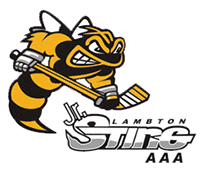 Board Meeting August 21, 2018Regrets:	Sean MacDonald 	John Van Gorp19:00: 	Call to order19:01	Motion for approval of Agenda							Lane/Hall												Carried19:02	Motion to approve July minutes							Kelly/Lane												Carried19: 03	President’s report 	Darryl discussed the followingProgram development – Kevin Fines Mark Glavin will discuss later our plans for the season. We have worked hard to have a plan in place that would satisfy all….I will let them discuss later in the meetingDarryl sent a note to “Friends of Sarnia Hockey” about potential monies we will receive for the upcoming season…no response to date.Sean McDonald is to head up Coaches recruitment committeeWe need ALL Coaches to adhere to  our dress code.We need ALL Coaches to control their bench…onlt HC talks to referees..no one elseWe are working with local distributors to provide AAA clothing…Dawn Riley is hoping to present next meetingBantam Showcase – need someone to head it up….Sting are helping….. Aber has approved 20 comp tickets for our Bantam team for the Friday of the showcase if you want to pass along to their coach/manager. We have reached out to other teams in the showcase with a special groups offer on the game. The game is Friday September 14 at 7pm vs. Spits. I will also look into running the big clock for their Friday game possibly.Darryl spoke to where we are at with the city and room…we donated $25 000…..which is the equivalent of what should have paid over the past number of years for having the room….we were never charged…this $25 000 will kick start the process of getting engineers and planners in to start the renovation process….we will need to work collectively at raising money for this projectHockey TV going through with the Alliance…..we need a volunteer to spearhead this…anyone interested please contact DarrylAP PLAYERS – no charge for AAA players Aping with other AAA teamsParent contracts and concussion done?? All mangers need to ensure this are complete…players can’t step on ice until they are in the manager’s hands and signed by both parentsAll team managers need to ensure their budgets all signed by 1 parent..Feedback from Jeff’s camp? Darryl is looking for all types of comments to help improve this camp….please send Darryl your thoughts19:30 	1st VPNeed to do a better job on game sheets….for Minor Atom to Major Pee Wee…Keep Copy 1 and 4 attached and place in AAA boxPenalty Tracking – Manager must fill out report within 24 hours of any Game Misconducts, with a picture of the game sheet sent in…please copy Glenn Hall on any of these 19:35	2nd VPMajor Midgets tryouts start next week19:40	EquipmentMarc is ordering AAA pucks..Elitecore is sponsoring!19:48 	Ice schedulerStill working on filling in some games…tough with the amount of cie we are given but he is working on finalizing everything shortly19:55	Public RelationsN/A19:55 	PolicyMotion to accept a new Acceleration Policy which states				DeMArco/Kelly												CarriedACCELERATION POLICY								
A request for a player to accelerate to the next higher age group must be approved by the Board of Directors. The decision to allow a player to accelerate will be made by the Board, in its discretion, on a case-by-case basis.For any player who has not been approved to accelerate by the Lambton AAA Board prior to the 2019/2020 season, a request for acceleration will only be considered if the player seeking to be accelerated has played at least one year with the Lambton AAA organization in the age-appropriate group (i.e. the age group corresponding to that player’s birth year). A written request from the parent or guardian of the player seeking to be accelerated to the next higher age group must be received by the 2nd Vice President no later than January 1 (i.e. approximately four months prior to tryouts for the season to which the request applies)..The request shall include the team (i.e. age group) the player wishes to try out for and the player’s position (i.e. forward, defence or goalie).In evaluating a request for acceleration, the Board may take into account any factors that it considers to be relevant, which may include but are not limited to the following:Whether the Head Coach at the next higher age group believes the player should be selected to that teamWhether the player is one of the top three (3) forwards, the top two (2) defence, or the top goalie, among the players trying out for the team at the next higher age group Other aspects relevant to whether the player is a good fit on the team at the next higher age groupThe player’s first responsibility during this process is to their own age group and the player must attend those tryouts first. Players will be required to pay tryout fees for BOTH teams.If the request for acceleration is approved by the Board and the player is signed to the team in the higher age group, the accelerated player must remain with that team at that age level for the balance of the playing season and is subject to the rules of that age group.
Coaches, and any associated team staff, will not solicit players from younger age groups. Any violation of this rule will be subject to review by the discipline committee, and may result in the removal of any team official found to be involved in such activities.
Team staff will not offer any advice, counsel or comments that encourage a player to make a request for acceleration. Interested parties should simply be referred to the Board by means of written request to the 2nd Vice President.20:10	Skill DevelopmentSpent a long time discussing the new program with the Sting…it will be headed up by TPH and Sting goalie coach Corey Campbell….there was lots of discussion about seeing a list of Key performance indicators of TPH so we have a way of evaluating the success and know what list of skills are being taught for each ages…Kevin is to meet with Scott Jones and report backMotion to accept TPH for skill development program for the 2018/19 season 	Fines/Moffat											Carried	  20:20	LegionnairesN/A20:20	TreasurerTeam cheques are available and were handed out20:25 	FundraisingJoe sent an email out concerning team banners….need before Sept 19th….need and pictures and information20:27	Risk ManagementMotion to accept Shawn Antosiak, Terry DeMarco and Marc Colameco as the Discipline Committee with Bob Neelin for 2018/19.					Neelin/Moffat											Carried20:30	Motion to go in Camera								Hall/Kelly											Carried			20:40	Came out of In-camera20:40 	Motion to adjourn								Hall/Trusler												Carried	